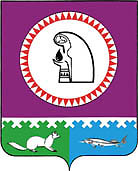 О внесении изменений в постановление председателя Думы Октябрьского района от 14.06.2016 № 9 «О квалификационных требованиях для замещения должностей муниципальной службы в Думе Октябрьского района»В соответствии со статьей 9 Федерального закона от 02.03.2007 № 25-ФЗ                              «О муниципальной службе в Российской Федерации» и статьей 5 Закона Ханты-Мансийского автономного округа - Югры от 20.07.2007 № 113-оз «Об отдельных вопросах муниципальной службы в Ханты-Мансийском автономном округе – Югре»:1. Внести в постановление председателя Думы Октябрьского района от 14.06.2016 № 9 «О квалификационных требованиях для замещения должностей муниципальной службы в Думе Октябрьского района» следующие изменения:1.1. Пункт 1.2 постановления, приложение 2 к постановлению исключить.1.2. В приложении 1 подпункт 1.2, подпункт 2.2, подпункт 3.2, пункт 5 после слов «по специальности» дополнить словами «, направлению подготовки».2. Опубликовать настоящее постановление в официальном сетевом издании «октвести.ру».3. Контроль за выполнением постановления оставляю за собой.Заместитель председателя Думы Октябрьского района		               		                         С.И. МарковМуниципальное образование Октябрьский районПРЕДСЕДАТЕЛЬ ДУМЫ ОКТЯБРЬСКОГО РАЙОНАПОСТАНОВЛЕНИЕМуниципальное образование Октябрьский районПРЕДСЕДАТЕЛЬ ДУМЫ ОКТЯБРЬСКОГО РАЙОНАПОСТАНОВЛЕНИЕМуниципальное образование Октябрьский районПРЕДСЕДАТЕЛЬ ДУМЫ ОКТЯБРЬСКОГО РАЙОНАПОСТАНОВЛЕНИЕМуниципальное образование Октябрьский районПРЕДСЕДАТЕЛЬ ДУМЫ ОКТЯБРЬСКОГО РАЙОНАПОСТАНОВЛЕНИЕМуниципальное образование Октябрьский районПРЕДСЕДАТЕЛЬ ДУМЫ ОКТЯБРЬСКОГО РАЙОНАПОСТАНОВЛЕНИЕМуниципальное образование Октябрьский районПРЕДСЕДАТЕЛЬ ДУМЫ ОКТЯБРЬСКОГО РАЙОНАПОСТАНОВЛЕНИЕМуниципальное образование Октябрьский районПРЕДСЕДАТЕЛЬ ДУМЫ ОКТЯБРЬСКОГО РАЙОНАПОСТАНОВЛЕНИЕМуниципальное образование Октябрьский районПРЕДСЕДАТЕЛЬ ДУМЫ ОКТЯБРЬСКОГО РАЙОНАПОСТАНОВЛЕНИЕМуниципальное образование Октябрьский районПРЕДСЕДАТЕЛЬ ДУМЫ ОКТЯБРЬСКОГО РАЙОНАПОСТАНОВЛЕНИЕМуниципальное образование Октябрьский районПРЕДСЕДАТЕЛЬ ДУМЫ ОКТЯБРЬСКОГО РАЙОНАПОСТАНОВЛЕНИЕ«01»ноября2016 г.№12пгт. Октябрьскоепгт. Октябрьскоепгт. Октябрьскоепгт. Октябрьскоепгт. Октябрьскоепгт. Октябрьскоепгт. Октябрьскоепгт. Октябрьскоепгт. Октябрьскоепгт. Октябрьское